Sunday, December 28, 2014Sunday, December 28, 2014Monday, December 29, 2014Monday, December 29, 2014Tuesday, December 30, 2014Tuesday, December 30, 2014Wednesday, December 31, 2014Wednesday, December 31, 2014Thursday, January 1, 2015Thursday, January 1, 2015Friday, January 2, 2015Friday, January 2, 2015Saturday, January 3, 2015Saturday, January 3, 20156:00AMJake And The Never Land Pirates 'CC'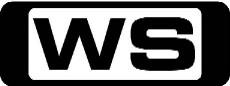 GTrouble On The High Sneeze / Pirate-Sitting PiratesJake leads his team, including Izzy, Cubby and their parrot lookout, Skully aboard their amazing ship, Bucky, sailing from their Pirate Island hideout on a lost treasure hunt throughout Never Land. 6:30AMSofia The First (R) 'CC'GCedric's ApprenticeSofia becomes Cedric the Royal Sorcerer's apprentice and helps him impress King Roland with a new magic trick. 7:00AMWeekend Sunrise 'CC'Wake up to a better breakfast with Andrew O'Keefe and Monique Wright for all the latest news, sport and weather. 10:00AMThe Morning Show - Weekend 'CC'PGJoin Larry Emdur and Kylie Gillies to catch up on all the highlights from this week's program, including a variety of segments from the latest news, entertainment and other hot topics. 11:00AMKochie's Business Builders 'CC'GDavid Koch provides practical advice to small and medium-sized business owners to help cement future growth and success. 11:30AMGuys With Kids 'CC'PGChristmasConcerned that their friends' marriage is in a rut, Nick and Emily attempt to help Gary and Marny rekindle their romance. Starring ANTHONY ANDERSON, JESSE BRADFORD, ZACH CREGGER, TEMPESTT BLEDSOE, ERINN HAYES, JAMIE-LYNN SIGLER, MARLEIK WALKER II, BRIAN MGANGA and MYKAYLA SOHN.12:00PMFamily Tools (R) 'CC'PGTerry By DesignWhen Terry impresses a client with design advice, she and Jack decide to expand the family business with 'Designs By Terry.' Starring KYLE BORNHEIMER, J K  SIMMONS, EDI GATHEGI, JOHNNY PEMBERTON, DANIELLE NICOLET and LEAH REMINI.12:30PMThe Paleo Way 'CC'GNo Nos (Grains And Sugar)Celebrity chef, Pete Evans, takes us on a flavour-filled journey back to the way our ancestors ate with insights from nutritional experts and recipes you can make at home. PETE EVANS1:00PMSunday Afternoon Movie (R) 'CC' (2008)PG(V,L)LeatherheadsSet in 1920s football, the captain of a struggling squad has only one hope to save his team: recruit college superstar Carter Rutherford. But when a feisty reporter starts snooping around, she turns the two teammates into instant rivals and kicks off a wild competition filled with hilarious screwball antics! Starring GEORGE CLOONEY, RENEE ZELLWEGER, JOHN KRASINSKI, WAYNE DUVALL, JONATHAN PRYCE, STEPHEN ROOT, TIM GRIFFIN, MATT BUSHELL, MARK TEICH, KEITH LONEKER and ROBERT BAKER.3:30PMSurf Patrol (R) 'CC'GAt King's Beach on Queensland's Sunshine Coast, shark sightings up and down the east coast create havoc in the water. Presented by NAOMI ROBSON.4:00PMProperty Ladder 'CC'GBalcombe / HertfordFollow amateur developers as they renovate their properties. Sarah Beeny travels to Sussex then Hertford where two sets of parents hope to use the profit from their developments to fund college fees. 5:00PMThe Chase (R) 'CC'GFour contestants go into battle against the Chaser as they try to win thousands of pounds. However, standing in the way is their common enemy, the Chaser, one of the finest quiz brains in the UK. Hosted by BRADLEY WELSH.6:00PMSeven News 'CC'Seven News live and comprehensive coverage of breaking news and local, national and international top stories, plus Sport, Finance and Weather updates. 7:00PMBorder Patrol 'CC'  *Double Episode*PGHeart Patient / 50K Meth ManOperation Bread is tested to see how the recently trained dogs fare, an oversized package must be checked with the endangered species list and a major concealment is intercepted. Then, an unemployed woman's money making scheme is busted. 8:00PMCoastwatch Oz 'CC'PGKeith The ThiefFireworks erupt when Fisheries catch a defiant thief with a massive haul of abalone. The man is a reoffender and cares little about how much trouble he's in. Then, its party season on Sydney Harbour and alcohol plus the Ocean is a lethal combination including two drunken women in a leaky dinghy. 8:30PMProgram T.B.A. **10:45PMCovert Affairs 'CC'*Season Final**Double Episode*M(V)There Goes My Gun / Trompe Le MondeIn the season final Annie, Auggie and Calder make their way to Honk Kong to try and catch Henry with his $150 million worth of diamonds. Meanwhile, Arthur and Joan get a promising lead but will they get there before someone gets them? Starring PIPER PERABO, CHRISTOPHER GORHAM, KARI MATCHETT, PETER GALLAGHER and HILL HARPER.12:40AMGrey's Anatomy (R) 'CC'MSupport SystemA devastated Cristina presses Owen to confess the intimate details of his affair. Meanwhile, Callie, Arizona and Bailey plan a much needed ladies night for Teddy. Starring ELLEN POMPEO, PATRICK DEMPSEY, SANDRA OH, JUSTIN CHAMBERS, CHANDRA WILSON, JAMES PICKENS, JR, SARA RAMIREZ, ERIC DANE, CHYLER LEIGH, KEVIN MCKIDD, KIM RAVER, JESSICA CAPSHAW, JESSE WILLIAMS and SARAH DREW.2:00AMHome ShoppingShopping program. 3:00AMNBC Today 'CC'International news and weather including interviews with newsmakers in the world of politics, business, media, entertainment and sport. 4:00AMNBC Meet The Press 'CC'David Gregory interviews newsmakers from around the world. 5:00AMSunrise Extra 'CC'Bringing you the best moments of your mornings with the Sunrise team. 5:30AMSeven Early News 'CC'Latest news, sport and weather from Australia and around the world. 6:00AMSunrise 'CC'Wake up to a better breakfast with Samantha Armytage and David Koch for all the latest news, sport and weather. 9:00AMThe Morning Show 'CC'PGJoin Larry Emdur and Kylie Gillies each morning for a variety of segments on the latest news, entertainment and other hot topics. 11:30AMSeven Morning News 'CC'Latest news, sport and weather updates from Australia and around the world. 12:00PMThe Midday Movie 'CC' (2005)PG(H)TwitchesTwo teen witches who were separated at birth, meet on their 21st birthday and must use their powers to save the world in which they were born and where their birth mother still lives. Starring TIA MOWRY, TAMERA MOWRY, KRISTIN WILSON, PATRICK FABIAN, PAT KELLY, JENNIFER ROBERTSON, JESSICA GRECO and JACKIE ROSENBAUM.2:00PMSlideShow (R) 'CC'PGA spontaneous show which sees two teams compete in a series of improvisation games. Tonight's guests include Nadine Garner, Dave Eastgate, Russell Robertson and Steen Raskopoulos. Hosted by GRANT DENYER. 3:00PMThe Chase (R) 'CC'GFour contestants compete against a Chaser. The Chaser is a quiz genius, a professional quizzer. Contestants must stay one step ahead to build up their prize money! Hosted by BRADLEY WALSH.4:00PMSeven News At 4 'CC'Seven brings you the latest developments in today's top stories at home and around the world, plus sport, finance and weather updates. 5:00PMDeal Or No Deal (R) 'CC'GAndrew O'Keefe returns in this exhilarating hit game show where contestants play for $200,000. 5:30PMMillion Dollar Minute (R) 'CC'GMillion Dollar Minute is a battle of general knowledge, where every correct answer is a step closer to the ultimate test: Can one person, in one minute, win one million dollars? Hosted by SIMON REEVE.6:00PMSeven News 'CC'Seven News live and comprehensive coverage of breaking news and local, national and international top stories, plus Sport, Finance and Weather updates. 7:00PMAnimal Airport 'CC'PGAn inspector tries to track down and detain a dog which may be carrying rabies only to find its angry owner follows her back to the Animal Reception Centre. Then it's back to the garden of a house in suburban London that is temporary home to Ruby the cow. Two well-bred rams who've just flown in from New Zealand give the team the run-around - and after two years it's finally time for the resident lemurs to head for a new home...but they don't want to leave. 7:30PMMotorway Patrol 'CC'PGTonight, police encounter a couple of conspiracy theorists and Motorway Patrol's first ever roadside proposal. 8:00PMNabbed 'CC'PGMystery surrounds an unconscious pedestrian at a busy intersection, the Rebels motorcycle gang tries to shield a member from Police on their drive north, and an angry young man is arrested for presenting a firearm to his sisters. 8:30PMBones 'CC'   *New*MThe Puzzler In the PitThe team investigates the death of a crossword puzzle genius found in a fracking pit. Daisy takes advice from her doula. Starring EMILY DESCHANEL, DAVID BOREANAZ, T J  THYNE, MICHAELA CONLIN and TAMARA TAYLOR and JOHN FRANCIS DALEY.9:30PMProgram T.B.A. **12:00AMDr Oz (R) 'CC'PGExclusive: Rosie O'Donnell's First InterviewGet answers to your health questions from Dr Oz and other leading doctors, hospitals, associations and authors. 1:00AMHome ShoppingShopping program. 3:30AMSons And Daughters (R) 'CC'PGLeigh's revenge gets out of control.  Will Gordon discover Barbara's secret? 4:00AMNBC Today 'CC'International news and weather including interviews with newsmakers in the world of politics, business, media, entertainment and sport. 5:00AMSunrise Extra 'CC'Bringing you the best moments of your mornings with the Sunrise team. 5:30AMSeven Early News 'CC'Latest news, sport and weather from Australia and around the world. 6:00AMSunrise 'CC'Wake up to a better breakfast with Samantha Armytage and David Koch for all the latest news, sport and weather. 9:00AMThe Morning Show 'CC'PGJoin Larry Emdur and Kylie Gillies each morning for a variety of segments on the latest news, entertainment and other hot topics. 11:30AMSeven Morning News 'CC'Latest news, sport and weather updates from Australia and around the world. 12:00PMThe Midday Movie (R) 'CC' (2006)PG(V,H)Wendy Wu: Homecoming WarriorWendy Wu is a popular Chinese- American teen, whose life takes a massive turn when she is told she is a reincarnated Chinese warrior who holds the fate of the world in her hands. Starring BRENDA SONG, SHIN KOYAMADA, SUSAN CHUANG, JUSTIN CHON, MICHAEL DAVID CHENG, ANDY FISCHER-PRICE, ELLEN WOGLOM and TSAI CHIN.2:00PMSlideShow (R) 'CC'PGAustralian personalities compete in a series of games under the watch of team captains Cal Wilson and Toby Truslove. Tonight's guests include Michala Banas, Mike McLeish, George Houvardas and Bec De Unamuno. 3:00PMThe Chase (R) 'CC'GContestants must answer general knowledge questions and play their tactics right in order to get themselves into the Final Chase, where they could win a cash pot worth thousands.  Hosted by BRADLEY WALSH.4:00PMSeven News At 4 'CC'Seven brings you the latest developments in today's top stories at home and around the world, plus sport, finance and weather updates. 5:00PMDeal Or No Deal (R) 'CC'GAndrew O'Keefe returns in this exhilarating hit game show where contestants play for $200,000. 5:30PMMillion Dollar Minute (R) 'CC'GMillion Dollar Minute is a battle of general knowledge, where every correct answer is a step closer to the ultimate test: Can one person, in one minute, win one million dollars? Hosted by SIMON REEVE.6:00PMSeven News 'CC'Seven News live and comprehensive coverage of breaking news and local, national and international top stories, plus Sport, Finance and Weather updates. 7:00PMAnimal Airport 'CC'PGAn officer tries to keep clear of one of the most powerful bites in the natural world as an Alligator Snapping Turtle is found in a pond in the British countryside. The night shift has an unusual visitor, a rescued pet Chimpanzee that refuses water and will only drink orangeade - and shipment of deadly Malaysian King Cobras arrives at the ARC, but is the crate more deadly than the contents? 7:30PMUnder The Hammer 'CC'*Double Finale*PGJason and Kirsty are in desperate need of a good auction after buying a new home and getting engaged. Then, tensions run high in the lead-up to auction for couple Sibilah and George. Then, will a renovation nightmare lead to good results for couple Rana and Nahi? 8:30PMProgram T.B.A. **10:30PMScandal 'CC'M(A)We Do Not Touch The First LadiesOld feelings and jealousies arise at a Presidential event causing Fitz to face a harsh reality. Meanwhile, Quinn tries to prove herself to B613 and Leo Bergen sets up a meeting between Sally and an old friend. Starring KERRY WASHINGTON, COLUMBUS SHORT, GUILLERMO DIAZ, DARBY STANCHFIELD, KATIE LOWES, TONY GOLDWYN, JEFF PERRY, BELLAMY YOUNG and JOSHUA MALINA.11:30PMMen At Work 'CC'MLong Distance TylerTyler is faced with having a long distance relationship when his girlfriend moves to Brooklyn. Gibbs and Milo compete to date the same woman. Starring DANNY MASTERSON, JAMES LESURE, MICHAEL CASSIDY and ADAM BUSCH and MEREDITH HAGNER.12:00AMCelebrity Juice (R) 'CC'MA(S)Zoe Ball, Antony Cotton and Kimberly WyattKeith Lemon hosts this hilarious panel show, where guests are quizzed on their knowledge of their peers. Tonight, Anthony Cotton, Zoe Ball, Rufus Hound and Kimberley Wyatt join team leaders Holly and Fearne. First teams must guess which celebrities were in prison the longest, then are quizzed on this week's celebrity news. 1:00AMHome ShoppingShopping program. 4:00AMNBC Today 'CC'International news and weather including interviews with newsmakers in the world of politics, business, media, entertainment and sport. 5:00AMSunrise Extra 'CC'Bringing you the best moments of your mornings with the Sunrise team. 5:30AMSeven Early News 'CC'Latest news, sport and weather from Australia and around the world. 6:00AMSunrise 'CC'Wake up to a better breakfast with Samantha Armytage and David Koch for all the latest news, sport and weather. 9:00AMThe Morning Show 'CC'PGJoin Larry Emdur and Kylie Gillies each morning for a variety of segments on the latest news, entertainment and other hot topics. 11:30AMSeven Morning News 'CC'Latest news, sport and weather updates from Australia and around the world. 12:00PMThe Midday Movie (R) 'CC' (2011)PG(A,V)The Lost ValentineA young and cynical female journalist discovers a story of two lovers separated by war on their anniversary Feb. 14, 1944, and for 60 years, Caroline Thomas keeps her promise of returning to the station. Starring JENNIFER LOVE HEWITT, SEAN FARIS, BETTY WHITE, GIL GERARD, BILLY MAGNUSSEN, MICHAEL L  COVINGTON, NADIA DAJANI, MIKE PNIEWSKI, ROBERT PRALGO, MEGHANN FAHY, SHANNON GUESS, LORI BETH EDGEMAN, WILL CHASE and TOM NOWICKI.2:00PMSlideShow (R) 'CC'PGA spontaneous show which sees two teams compete in a series of improvisation games. Tonight, Tom Williams, Amanda Bishop, Gretel Killeen and Scott Brennan. Hosted by GRANT DENYER. 3:00PMThe Chase (R) 'CC'GThe Chase isn't just a quiz, it's a race, where the players must ensure they stay one step ahead of the Chasers, some of the finest quiz brains in the country. Hosted by BRADLEY WALSH.4:00PMSeven News At 4 'CC'Seven brings you the latest developments in today's top stories at home and around the world, plus sport, finance and weather updates. 5:00PMDeal Or No Deal (R) 'CC'GAndrew O'Keefe returns in this exhilarating hit game show where contestants play for $200,000. 5:30PMMillion Dollar Minute (R) 'CC'GMillion Dollar Minute is a battle of general knowledge, where every correct answer is a step closer to the ultimate test: Can one person, in one minute, win one million dollars? Hosted by SIMON REEVE.6:00PMSeven News 'CC'Seven News live and comprehensive coverage of breaking news and local, national and international top stories, plus Sport, Finance and Weather updates. 7:00PMAnimal Airport 'CC'PGOne of the world's rarest birds, the Spoon-Billed Sandpiper flies in from Moscow in a last ditch attempt to save it from extinction. Two South African guard dogs arrive from Johannesburg; but far from savage, one of them is sick and stuck in transit; and animal health officers struggle to measure a Boxer. The trouble is the dog's already got the measure of them. 7:30PMDynamo: Magician Impossible (R) 'CC'PGThe street magician travels to Rio de Janeiro, where he performs tricks for street kids and puts on a show on Copacabana beach. 8:30PMCriminal Minds (R) 'CC'  *Double Episode*M(V,A,D)Our Darkest Hour / The Longest NightThe BAU team faces one of their most difficult cases yet when a series of rolling blackouts in the city of Los Angeles lures a serial killer out of hiding, giving him renewed opportunities to continue his killing spree. Then, the team closes in on the serial killer as he continues his murder spree throughout Los Angeles with Detective Spicer's kidnapped daughter as his hostage. Guest starring Tim Curry. Also starring JOE MANTEGNA, THOMAS GIBSON, PAGET BREWSTER, SHEMAR MOORE, MATTHEW GRAY GUBLER, A J  COOK, KIRSTEN VANGSNESS, ERIC CLOSE and ROBERT DAVI10:30PMTravel Unravelled (R) 'CC'MReady For My Close-UpA series of unexpected travel disasters provoke violent laughter. An octopus films one of our segments for us. A Carnivale dancer's wardrobe malfunction puts Janet Jackson to shame. Tourists share their most awkward vacation moments. A backpacker demonstrates why antibiotics are every traveller's best friend. 11:00PMSpecial Event 'CC'GThe City Of Melbourne NYE Fireworks12:15AMUp All Night (R) 'CC'PGThe WeddingAfter deciding not to elope to Las Vegas at the last second, Reagan and Chris decide to hold a big friends and family wedding. But things don't go quite as planned with announcements from Ava and Scott. Starring CHRISTINA APPLEGATE, MAYA RUDOLPH, WILL ARNETT, LUKA JONES, SEAN HAYES, BLYTHE DANNER, MARY ELIZABETH ELLIS, BOB GUNTON and MIMI KENNEDY.1:00AMHome ShoppingShopping program. 3:30AMSons And Daughters (R) 'CC'PGCaroline uses her charms to find out more about Bill Ashley. 4:00AMNBC Today 'CC'International news and weather including interviews with newsmakers in the world of politics, business, media, entertainment and sport. 5:00AMSunrise Extra 'CC'Bringing you the best moments of your mornings with the Sunrise team. 5:30AMSeven Early News 'CC'6:00AMSunrise 'CC'Wake up to a better breakfast with Samantha Armytage and David Koch for all the latest news, sport and weather. 10:00AMThe Morning Show 'CC'PGJoin Larry Emdur and Kylie Gillies each morning for a variety of segments on the latest news, entertainment and other hot topics. 11:30AMSeven Morning News 'CC'Latest news, sport and weather updates from Australia and around the world. 12:00PMThe Midday Movie (R) 'CC' (2013)PG(A)Remember SundayA lonely waitress meets a handsome, quirky jewelry store clerk who had a brain aneurysm and thus has short-term memory loss. Yet, there is a connection that makes him want to know her, over and over again. Starring ALEXIS BLEDEL, ZACHARY LEVI, MERRITT WEVER, BARRY SHABAKA HENLEY and DAVID HOFFMAN.2:00PMSlideShow (R) 'CC'PGAustralian personalities compete in a series of improvisation games under the watch of team captains, comedians Cal Wilson and Toby Truslove. Tonight's guests include Frank Woodley, Jo Stanley, Russell Gilbert and Lee Naimo. 3:00PMThe Chase (R) 'CC'GFour contestants compete against a Chaser. The Chaser is a quiz genius, a professional quizzer. Any country where there's an organised quiz league, there'll be a chaser. Contestants will face tough quick-fire questions to build up their prize money, but if they allow the Chaser to catch them, they are out of the game. In the final chase the successful contestants will have to work together as a team against The Chaser. Hosted by BRADLEY WALSH.4:00PMSeven News At 4 'CC'5:00PMDeal Or No Deal (R) 'CC'GAndrew O'Keefe returns in this exhilarating hit game show where contestants play for $200,000. 5:30PMMillion Dollar Minute (R) 'CC'GMillion Dollar Minute is a battle of general knowledge, where every correct answer is a step closer to the ultimate test: Can one person, in one minute, win one million dollars? Hosted by SIMON REEVE.6:00PMSeven News 'CC'7:00PMAnimal Airport 'CC'  *Final*PGA passenger becomes distraught when his dog is prevented from boarding a flight home to the United States. A zoo closure sees the team at the Animal Reception Centre taking in a Sloth, a Coati and an Ibis, but there's a familiar face amongst the refugees, Mango the Cockatoo - and a Brazilian street dog talks tough and he doesn't like estrangeiros. 7:30PMBilly Connolly's Route 66 (R) 'CC'PG(L)Billy continues his journey starting the day on a cattle ranch with modern-day cowboys Oklahoma City, before visiting an unusual museum and the Cadillac Ranch, one of Route 66's most iconic and eccentric sights. He then makes his way to Texas where he visits the ghost towns of Glenrio and Devil's Rope Museum. He later meets two men who helped to create the atomic bomb in Los Alamos, New Mexico before taking part in a rodeo in Arizona. 8:30PMMrs. Brown's Boys (R) 'CC'  *Triple Episode*M(S,D,L)Super Mammy / Mammy's Going / New MammyAgnes is spitting feathers after her family start making comments about her weight. Cathy brings her new, older man home. Meanwhile, Rory has a professional dilemma when he discovers some illegal drugs at work. Starring BRENDAN O'CARROLL, JENNIFER GIBNEY, DERMOT O'NEILL, PADDY HOULIHAN, EILISH O'CARROLL, AMANDA WOODS, RORY COWAN, FIONA O'CARROLL, DANNY O'CARROLL and PAT SHIELDS and GARY HOLLYWOOD.11:00PMSpecial (R) 'CC'PG(A)The Woman Who Woke Up ChineseIn 2010, 38-year-old Sarah Colwill's life was changed forever. She was rushed to hospital suffering from what she thought was a severe migraine, but when she woke up her local Plymouth accent had disappeared, leaving her sounding Chinese. Diagnosed with Foreign Accent Syndrome with no clear cause, Sarah is determined to find out what happened. Can she get answers and get back to the person she once was? 12:00AMDesperate Housewives (R) 'CC'MThe Thing That Counts Is What's InsideGabrielle reveals her secret to the ladies, while Renee continues her quest to steal Keith away from Bree. Starring TERI HATCHER, FELICITY HUFFMAN, MARCIA CROSS, EVA LONGORIA, RICARDO ANTONIO CHAVIRA, DOUG SAVANT, VANESSA WILLIAMS, KATHRYN JOOSTEN, KEVIN RAHM, TUC WATKINS, MARK MOSES, BRENDA STRONG, JAMES DENTON, CHARLIE CARVER, JOSHUA LOGAN, DARCY ROSE BYRNES, BRIAN AUSTIN GREEN, LAINIE KAZAN, EMILY BERGL, DANIELLA BALTODANO, CECILIA BALAGOT, CARLA JIMENEZ, ROLANDO MOLINA, JOY LAUREN and JAKE SOLDERA.1:00AMHome ShoppingShopping program. 4:00AMNBC Today 'CC'International news and weather including interviews with newsmakers in the world of politics, business, media, entertainment and sport. 5:00AMSunrise Extra 'CC'Bringing you the best moments of your mornings with the Sunrise team. 5:30AMSeven Early News 'CC'Latest news, sport and weather from Australia and around the world. 6:00AMSunrise 'CC'Wake up to a better breakfast with Samantha Armytage and David Koch for all the latest news, sport and weather. SAMANTHA ARMYTAGE, DAVID KOCH, NATALIE BARR, MARK BERETTA, EDWINA BARTHOLOMEW9:00AMThe Morning Show 'CC'PGJoin Larry Emdur and Kylie Gillies each morning for a variety of segments on the latest news, entertainment and other hot topics. 11:30AMSeven Morning News 'CC'12:00PMThe Midday Movie (R) 'CC' (2000)PG(A,V)The Three StoogesA biography of the Three Stooges, in which their careers and rise to fame is shown throughout the eyes of their leader, Moe. Starring MICHAEL CHIKLIS, PAUL BEN-VICTOR, JOHN KASSIR, EVAN HANDLER, JON KASSIR, RACHAEL BLAKE, ANNA-LISE PHILLIPS, JEANETTE CRONIN, HELEN DALLIMORE, BRANDON BURKE, JOEL EDGERTON, PETER CALLAN, LAURENCE COY, LINAL HAFT and ZOE COYLE.2:00PMSlideShow (R) 'CC'PGA spontaneous show which sees two teams compete in a series of improvisation games. Tonight, Erika Heynatz, Andrew McLelland, Laurence Mooney and Kate McLennan battle it out. Hosted by GRANT DENYER. 3:00PMThe Chase (R) 'CC'GContestants must answer general knowledge questions and play their tactics right in order to get themselves into the Final Chase, where they could win a cash pot worth thousands.  Hosted by BRADLEY WALSH.4:00PMSeven News At 4 'CC'5:00PMDeal Or No Deal (R) 'CC'GAndrew O'Keefe returns in this exhilarating hit game show where contestants play for $200,000. 5:30PMMillion Dollar Minute (R) 'CC'GMillion Dollar Minute is a battle of general knowledge, where every correct answer is a step closer to the ultimate test: Can one person, in one minute, win one million dollars? Hosted by SIMON REEVE.6:00PMSeven News 'CC'Seven News live and comprehensive coverage of breaking news and local, national and international top stories, plus Sport, Finance and Weather updates. 7:00PMBetter Homes And Gardens Summer 'CC'GThe whole team are getting together to make over an entire street! They're taking four average Aussie homes and giving each one its own unique design that won't cost a fortune. Ed cooks a three course meal on a budget. Dr Harry discovers dog yoga. 8:30PMThe Friday Movie10:45PMGrimm 'CC'M(V)The Good SoldierNick and Hank are called to the gruesome murder of a veteran that may be one of several revenge killings involving members of the army. Adalind sees hints of what she thinks might be her powers returning. Starring DAVID GIUNTOLI, RUSSELL HORNSBY, BITSIE TULLOCH, SILAS WEIR MITCHELL, REGGIE LEE, SASHA ROIZ, BREE TURNER, CLAIRE COFFEE, JAMES FRAIN and SHOHREH AGHDASHLOO.11:45PMThe Goldbergs (R) 'CC'PGWhy're You Hitting Yourself?After finding the woman she thinks is just right for Pops,Beverly arranges for her and Murray to go on a double date with them. Meanwhile, Adam and Barry scheme to unscramble the adult channel. Starring WENDI MCLENDON-COVEY, JEFF GARLIN, HAYLEY ORRANTIA, SEAN GIAMBRONE, TROY GENTILE and GEORGE SEGAL.12:10AMSpecial (R)GOpen Boat To AdventureThe Leyland Brothers retrace the route explored by Matthew Flinders 150 years ago from Darwin to Sydney. 3:00AMHome ShoppingShopping program. 4:00AMNBC Today 'CC'International news and weather including interviews with newsmakers in the world of politics, business, media, entertainment and sport. 6:00AMSaturday Disney (R) 'CC'G7:00AMWeekend Sunrise 'CC'Wake up to a better breakfast with Andrew O'Keefe and Monique Wright for all the latest news, sport and weather. ANDREW O'KEEFE, MONIQUE WRIGHT10:00AMThe Morning Show - Weekend 'CC'PGJoin Larry Emdur and Kylie Gillies to catch up on all the highlights from this week's program, including a variety of segments on the latest news, entertainment and other hot topics. LARRY EMDUR, KYLIE GILLIES12:00PMThe Paleo Way 'CC'GCelebrity chef, Pete Evans, takes us on a flavour-filled journey back to the way our ancestors ate with insights from nutritional experts and recipes you can make at home. PETE EVANS12:30PMReady For Love 'CC'PGMeet Ben And ErnestoAfter a shock elimination, twelve women compete for quality time with businessman Ben, while the other twelve women vie for the affections of charitable entrepreneur Ernesto. Hosted by GUILIANA RANCIC and BILL RANCIC.2:30PMWorld's Strictest Parents (R) 'CC'PG(L,A)BarbadosTonight spoilt Nicole and school dropout Nathan, go to live with the Harris's in Barbados. For a week they will be living under their strict rules. Can one week of tough love help to tame these wild teens? 3:30PMGreat Migrations (R) 'CC'PGNeed to BreedWitness awe-inspiring stories of species' need to reproduce such as flying foxes, elephant seals the white- eared kob. Narrated by Alec Baldwin. 4:30PMHighway Patrol (R) 'CC'PGKnife AttackAn innocent member of the public is attacked by a man with a knife, while walking home from work. When the offender is he leads officers on a frantic foot chase through the streets of Maribyrnong. Then, when a young man decides to drift, he picks the wrong time and the wrong man to do it in front of. 5:00PMBetter Homes And Gardens (R) 'CC'GThis week, the team is at the The Melbourne International Flower & Garden Show. Graham takes a tour through the Great Hall of Flowers and Jason looks at the award-winning gardens before heading to the boutique gardens where builders are challenged to use clever and stylish home ideas in a small space. Ed has tips and recipes for a garden tea party and Karen makes fish burgers. Harry makes car travel with pets easy and Tara creates a floral feature wall. 6:00PMSeven News 'CC'Seven News live and comprehensive coverage of breaking news and local, national and international top stories, plus Sport, Finance and Weather updates. 7:00PMFamily Movie Special9:00PMThe Saturday Movie12:00AMThe Late Movie (R) 'CC' (2007)M(V,A,L,D)Gone Baby GoneTwo private investigators hunt for an abducted 4-year-old girl in the seamiest side of Boston's underworld. Starring CASEY AFFLECK, MICHELLE MONAGHAN, MORGAN FREEMAN, ED HARRIS, JOHN ASHTON, AMY RYAN, AMY MADIGAN and TITUS WELLIVER.2:25AMSpecial (R) 'CC'GWildest Islands Of AustraliaSee the enormous diversity of plants and wildlife in the islands surrounding Australia such as idyllic Lord Howe Island, tropical Great Barrier Reef islands and sub-Antarctic Macquarie Island. 3:30AMIt Is Written OceaniaPGOrigins Series - Where Did It All BeginReligious program 4:00AMHome ShoppingShopping program. 5:00AMDr Oz (R) 'CC'PGCharlie Sheen Sits Down With A Doctor For The First TimeGet answers to your health questions from Dr Oz and other leading doctors, hospitals, associations and authors. 